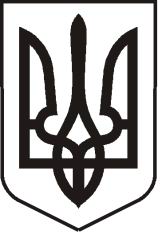 У К Р А Ї Н АЛ У Г А Н С Ь К А    О Б Л А С Т ЬП О П А С Н Я Н С Ь К А    М І С Ь К А    Р А Д А Ш О С Т О Г О   С К Л И К А Н Н ЯРОЗПОРЯДЖЕННЯміського  голови     «04» липня 2019 р.	                    м. Попасна                                   № 02-02/140                      Про нагородження поліцейськихПопаснянського відділу поліціїЗ нагоди Дня Національної поліції України, з метою відзначання кращих поліцейських Попаснянського відділу поліції за сумлінне ставлення до виконання службових обов’язків та проявлений професіоналізм, згідно з Міською цільовою Програмою відзначення державних, міських, професійних свят, ювілейних дат, заохочення за заслуги перед територіальною громадою м. Попасна на 2019 рік, затвердженою рішенням сесії від 21.12.2018 року №101/3 керуючись п.20 ч.4 ст.42 Закону України «Про місцеве самоврядування в Україні»:1. Керівництву міської ради та її виконкому взяти участь у заході з нагоди Дня Національної поліції України, який відбудеться  05 липня 2019 року.2. Вручити відзнаки «ЗА СЛУЖБУ ДЕРЖАВІ» згідно списку (додаток).3. Контроль за виконанням даного розпорядження покласти на начальницю організаційного відділу Висоцьку Н.О.                  Міський голова                                                             Ю.І.ОнищенкоВисоцька, 2 05 65Додаток  до розпорядження міського голови від 04.07.2019 № 02-02/140СПИСОК для на вручення відзнаки «ЗА СЛУЖБУ ДЕРЖАВІ»1. старший лейтенант поліції Солодка Юлія Володимирівна – слідчій слідчого відділення Попаснянського ВП ГУНП в Луганській області - №0942;2.лейтенант поліції Шилов Ігор Олександрович - старший слідчій слідчого відділення Попаснянського ВП ГУНП в Луганській області - №0943;3. лейтенант поліції Власова Юлія Олегівна – старший слідчій слідчого відділення Попаснянського ВП ГУНП в Луганській області - №0944;4.сержант поліції Свєженцев Артем Андрійович – молодший інспектор сектору логістики та матеріально технічного забезпечення Попаснянського ВП ГУНП в Луганській області - № 0945;5. сержант поліції Тютюнник Євген Олегович –помічник дільничного офіцера поліції сектору превенції Попаснянснького ВП ГУНП в Луганській області - №0946.                     Керуюча справами                                                                Л.А. Кулік